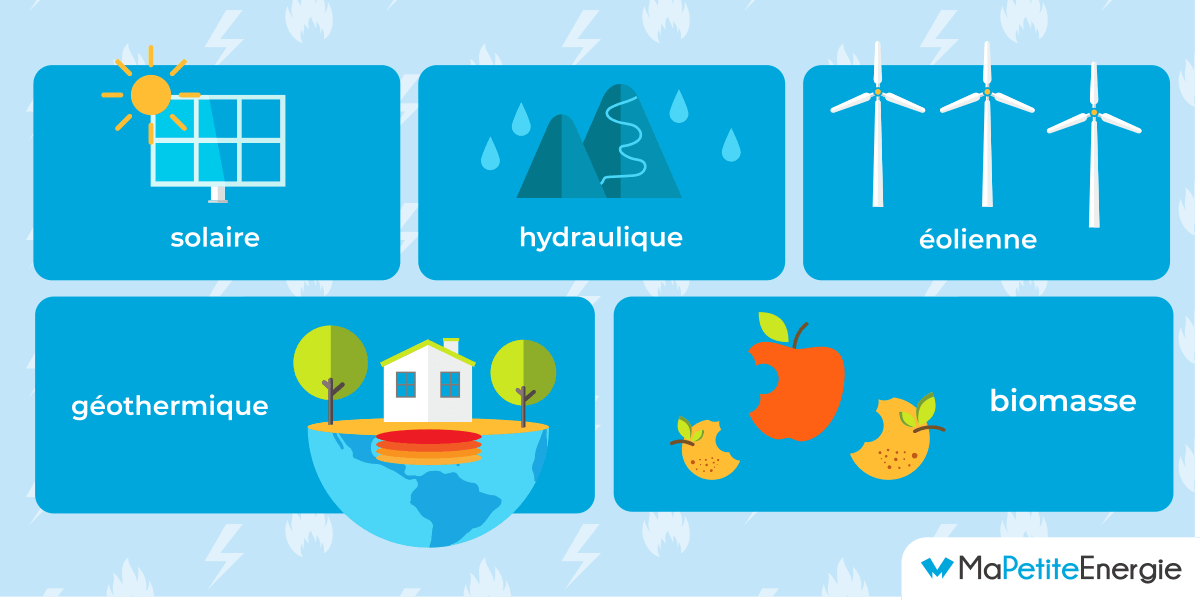 CONCERTATION PUBLIQUE A PROPOS DES ZONES D’ACCÉLARATIONDES ÉNERGIES RENOUVELABLESDU 10 AVRIL 2024 AU 25 AVRIL 2024      En mairie aux jours et heures d’ouverture.               Vous pouvez aussi vous prononcer :Par courrier adressé à la mairie